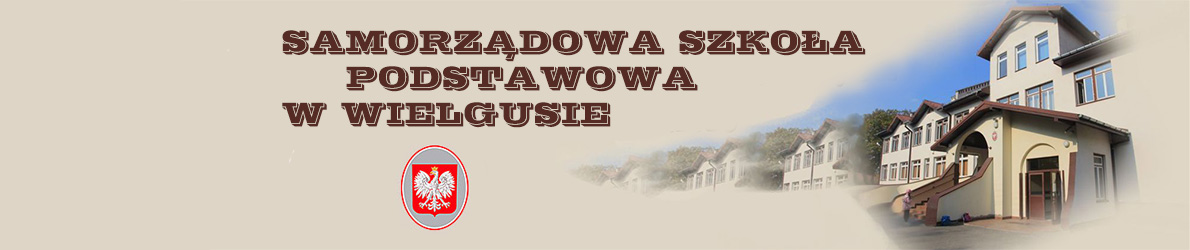 KARTA ZGŁOSZENIA DZIECKA DO KLASY I   SAMORZĄDOWEJ SZKOŁY PODSTAWOWEJ 
IM. KS. A. BIERNACKIEGO W WIELGUSIE   ROK SZKOLNY 2020/21Dane uczniaMiejsce zamieszkania uczniaAdres zameldowania ucznia na pobyt stałyII. Dane rodziców (prawnych opiekunów) dzieckaInformacje dodatkowe o uczniu	                  Imię	        drugie imięNazwiskoPesel dziecka                 data urodzeniamiejsce urodzenia              WojewództwoKod pocztowyMiejscowośćUlica  nr domunr lokalu Kod pocztowyMiejscowośćUlica  nr domunr lokaluDokładny adres szkoły obwodowej (w przypadku dzieci niezameldowanych w obwodzie Szkoły Podstawowej  w Wielgusie)Dane    Imięnazwiskomiejsce  zamieszkaniatelefony kontaktoweAdres email MatkaOjciec                                                                                                       Proszę zaznaczyć ,,X’’                                                                                                        Proszę zaznaczyć ,,X’’  TAK  NIEUczeń  jest samotnie wychowywany przez rodzica/opiekunaUczeń  jest samotnie wychowywany przez rodzica/opiekunaUczeń  wychowywany jest w rodzinie zastępczejUczeń  wychowywany jest w rodzinie zastępczej Uczeń posiada orzeczenie o niepełnosprawności Uczeń posiada orzeczenie o niepełnosprawnościUczeń posiada orzeczenie o kształceniu specjalnymUczeń posiada orzeczenie o kształceniu specjalnymUczeń  posiada opinię poradni psychologiczno-pedagogicznejUczeń  posiada opinię poradni psychologiczno-pedagogicznejUczeń będzie dojeżdżał autobusem szkolnymUczeń będzie dojeżdżał autobusem szkolnymUczeń będzie oczekiwał na autobus szkolny w świetlicy szkolnejUczeń będzie oczekiwał na autobus szkolny w świetlicy szkolnejUczeń będzie uczęszczał na zajęcia z religiiUczeń będzie uczęszczał na zajęcia z religiiWyrażam zgodę na udział syna/córki w wyjściach i wycieczkach  zgodnych 
z programem dydaktyczno-wychowawczym szkoły Uczeń będzie korzystał z dożywiania. 